МДОУ «Детский сад № 122 комбинированного вида»корпус 2Номинация: Сценарий новогоднего праздникаНовогодний карнавал «Путешествие в мир сказок»           подготовительная группа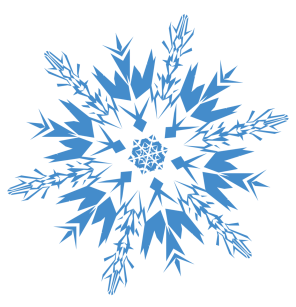 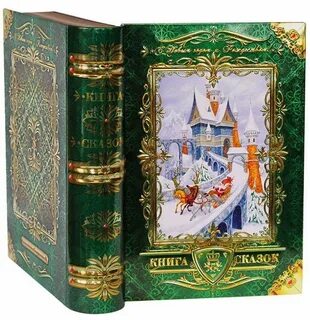 Автор-составитель: музыкальный руководитель Гурова Екатерина Павловна, 1 квалификационная категорияПояснительная запискаЦель: создание праздничной, радостной атмосферы на новогоднем празднике.Задачи:Научить детей выразительно исполнять музыкальные и стихотворные номера;Совершенствовать умение играть роли, уверенно держаться на сцене;Активизация творческого потенциала детей в совместной музыкально-театральной деятельности.Развитие  музыкальных способностей детей в исполнении песен, хороводов, танцев. Развивать эмоциональную отзывчивость, артистичность  и хорошее настроение.Формирование музыкальной культуры и вкуса;Обогащение духовного мира детей.Костюмы, реквизиты:Костюмы героев, волшебное зеркало, колокольчик, волшебная книга маленькая и большая (ширма), разноцветные короткие ленточки (по2 штуки на каждого ребенка), мешок Деда Мороза с подарками.Действующие лица: Ведущий, Дед Мороз, Снегурочка, Баба- Яга, Мешок – взрослые. Фея, Золушка, Принц, Мальвина, Красная шапочка, Волк, Карабас- Барабас, Старик – дети.Репертуар: Песня «Чудо-елка» муз.  и сл. А.А. Ивановой; песня «Зимушка снежная» муз. и сл. А.Евтодьевой; «12 месяцев» муз. С.Кулемина, слова: А.Апина; музыкальная композиция «Танец рыбок»; «Ожившая кукла» сл. Александр Жигарев, С. Алиханов, муз. В. Шаинский; «Мы тебя так долго ждали» муз. и сл. И. Марченковой; «Потолок ледяной» сл. Сергей Григорьевич Островой, муз. Эдуард Ханок.           Ход праздника: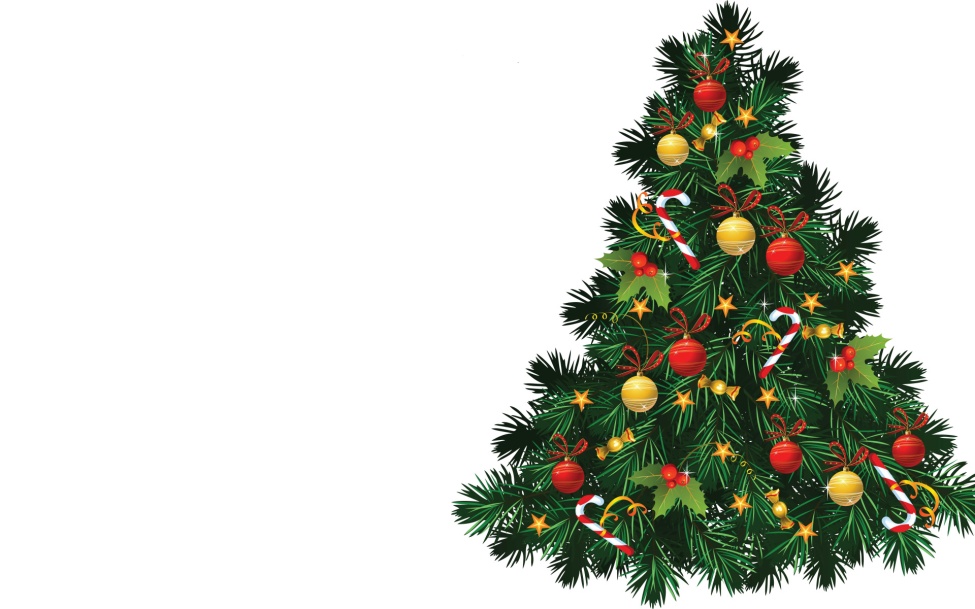  (Дети под музыку входят в зал и останавливаются вокруг ёлки.)Ведущий: Дорогие гости наши,                                                                                                                                                                                                                                                                                                                                                                                                                                                                                                                                                                                                                                                                                                                                                                                                            Мы спешим поздравить всех!Пусть придут в году грядущемИ удача и успехПусть для всех людей хороших, Не боящихся забот,Будет он непросто новый.А счастливый новый год!1-й ребенок: К нам пришел веселый праздник Фантазер, шутник, проказник!          В хоровод он нас зоветЭтот праздник -Новый год!2-й ребенок: Он подарит песни, сказки,Всех закружит в шумной пляске,Улыбнется, подмигнет,Этот праздник - Новый год!3-й ребенок: С Новым годом поздравляемВсех пришедших в этот зал!Начинаем! Начинаем...4-ребёнок: К нам в гости елочка пришлаИ светится огнямиПусть наши гости Новый годВстречают вместе с нами!5-й ребёнок: На свете так бываетЧто только раз в годуНа елке зажигают Красную звезду,Она горит, сверкает Блестит на речках лед А значит наступает – Вместе дети- Счастливый Новый    год!Новогодний карнавал!!!Песня «Чудо – Елка» (музыка и слова А.А. Ивановой)Ведущий: Все на стульчики пойдем, Место там свое найдем! Дети садятся на стульчики, звучит фонограмма сказочной музыки.	Ведущий: Сегодня у нас Новогодний праздник. И именно под Новый год случаются разные чудеса. (раздаётся звук упавшего предмета)                Ой, что это? Кажется, что-то упало. Да это зеркало!(поднимает, разглядывает)                Какое странное зеркало. Наверное, оно    волшебное.                Сейчас проверим:                Свет мой, зеркальце, скажи, да всю правду доложи -                Где же Дед Мороз сейчас, не забыл ли он про нас?Зеркало (голос):Там в лесу метель была, все дороги замела.С Дедом Морозом случилась беда.Не придет он на праздник сюда.Нечистая сила его в свое царство заманила,Сон-травою дедушку опоила.И спит он глубоким сном и не знает он даже о том,Что елка не вспыхнет огнями, пока его нет с нами.Ведущий: Ребята, что нам делать? (высказывания детей)                  Давайте позовём Снегурочку, может, она нам поможет?                Выходит ребёнок с колокольчиком:Динь, динь, дили-дон, льдинок нежный перезвон.Сказка, сказочка, начнись, к нам Снегурочка явись!Звучит музыка, в зал входит Снегурочка  с волшебной книгой      
                                                     Снегурочка: Как красиво в вашем зале,                   Славный праздник будет тут, 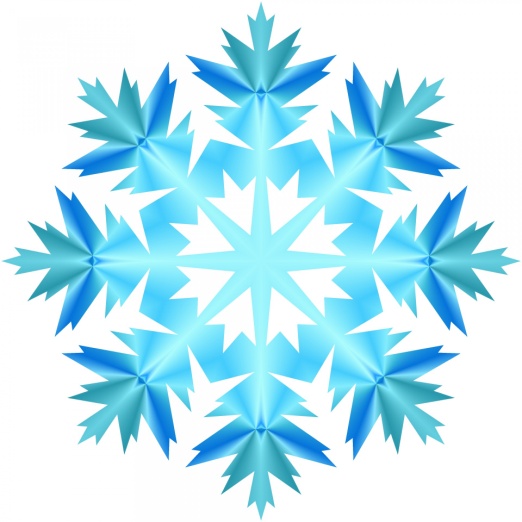                    Значит, правду мне сказали,                   Что меня ребята ждут.                   Только что же Дед Мороз                   К нам на праздник не идет?Ведущий: С Дедом Морозом случилась беда,                   Нечистая сила его заманила,                   Сон-травою дедушку опоила.Снегурочка:  У меня есть волшебная книга. Она поможет нам заглянуть в чудесные сказки и отыскать Дедушку Мороза.«Волшебную книгу мы открываем и в сказку мы попадаем!»Ведущая открывает «Книгу сказок» Звучит фонограмма запуска волшебных часов, Снегурочка уходит.  Из книги в центре зала появляется Золушка в стареньком платьице и чепце (одетым поверх праздничного платья), она сидит на стульчике, в руках у нее – горшок с зернышками, она их перебирает. Золушка: Скучно в доме – всюду тишь,               Лишь в углу скребется мышь,               На бал ушли все, я одна,               Такая вот у Золушки судьба!               Только помечтать я могу о бале, красивых платьях и музыке              Ах, как же там все веселятся и танцуют! Льется музыка, светится                огнями елочка, переливается озорными огоньками.Звучит музыка выход Феи. Фея: Здравствуй, моя девочка! Почему ты грустишь в такой чудесный вечер? Золушка: Как же мне не грустить, милая тетушка: я так хочу на новогодний бал, а злая мачеха заставила вместо этого убирать дом, варить еду, и ждать их возвращения. Фея: Только и всего? Разве это горе? Знаешь что, давай ты сейчас закроешь глаза, и произнесешь слова: «Хочу на бал, на новогодний карнавал!».Золушка закрывает глаза, произносит волшебные слова, звучит музыка «превращения», Фея снимает с Золушки накидку, чепчик              Золушка открывает глаза и оказывается в праздничном платье.            Под музыку появляется Принц.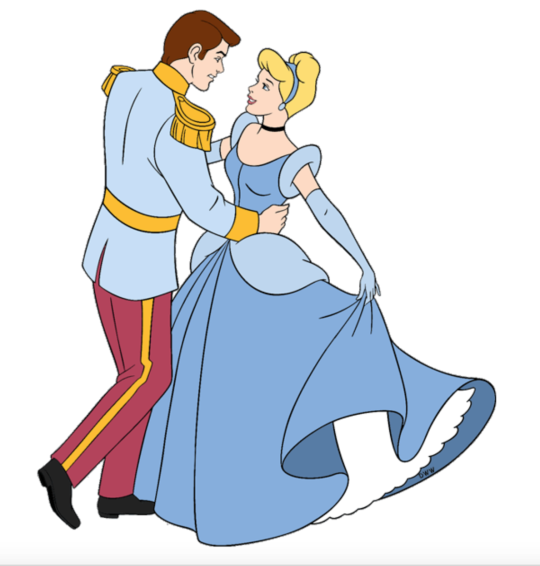  Принц: Здравствуйте, дорогая незнакомка, вы - самая прекрасная из всех девушек, которых я когда-либо видел.          Ты – как лилия прекрасна,Будто лучик солнца ясный, Золушка: Спасибо, мой милый Принц, я очень рада быть на вашем новогоднем балу! Принц: Разрешите, пригласить Вас на танец!         Встанем вместе мы сейчас, и станцуем все для вас! Танец « 12 месяцев»музыка С.Кулемина, слова А.Апинапосле танца дети проходят на свои местаВедущий: Постойте, пожалуйста, Принц с Золушкой. Не встречали - ли вы в своей сказке Деда Мороза?Принц с Золушкой:  Нет. В нашей сказке нет Деда Мороза.Ведущий: Оставайтесь с нами на нашем празднике.Ведущий: Волшебную книгу мы открываем, в другую сказку мы попадаем.Входит бедно одетый старик.Ведущий: Дедушка, ты не Дед Мороз?Старик: Нет, я тут море ищу, мне нужно с Золотой рыбкой поговорить.           Слышу я шум прибоя (подходит и видит море) Вот оно, море.Под музыку девочки исполняют «Танец Рыбок»( В конце танца Старик ловит золотую рыбку.)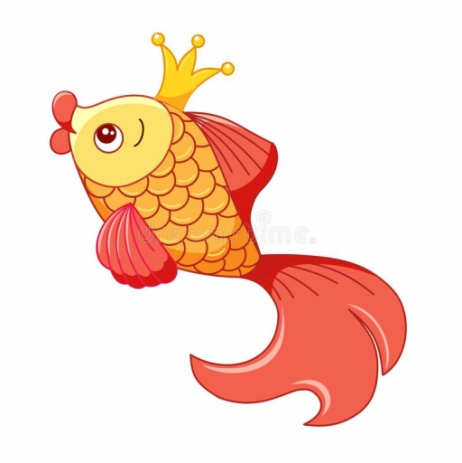  Золотая рыбка: Чего тебе надобно старче? Старик: Не гневайся, золотая рыбка.              Еще пуще старуха бранится,             Не дает мне, старику, покоя.              Твоего ей царства не надо,             Хочет она к новому году              телевизор цветной «самсунг».Рыбка: Не печалься, старик, ступай себе с Богом. Будет твоей старухе телевизор.Рыбки «уплывают»Ведущий: Постой, дедушка, не встречал ли ты в своей сказке Деда Мороза?Старик: Да нет, в моей сказке Деда Мороза не было.Ведущий: Оставайтесь с нами на нашем празднике.Ведущий: Снова книгу почитаем.... Что тут, ну-ка угадаем(Выходят девочки-куклы и Мальвина )Мальвина: Все мы куклы - непростые, все мы куклы - заводные.             Можем мы глазами хлопать и ногами громко топать!Танец «По ниточке ходить я не желаю»(«Ожившая кукла» сл. Александр Жигарев, Сергей Алиханов, муз. Владимир Шаинский)Под музыку выходит Карабас-Барабас.Ведущий: Здравствуй, дедушка Мороз. Ты подарки нам принес?                   Ой, ну какой же это дед Мороз ребята?Карабас:  Но ведь я же с бородой.… И мешок принес с собой.Ведущий:  Дедушка Мороз добряк, улыбается вот так! (Показывает).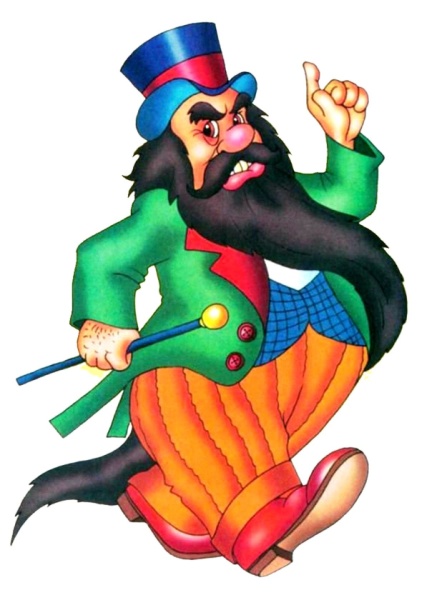 Борода совсем седая, а над нею красный нос.Шуба красная такая.… Нет, не это Дед Мороз!Карабас:  Я безобразный, такой ужасный,                 Я кровожадный и очень жадный.                 Знаком я каждому из вас:                 Я - Карабас! Я - Барабас!                 В театре кукол дрессирую,                 Повиноваться мне должны.                 А если нет, в чулан их брошу -                 И без воды, и без еды.                 И так кукол я могу забрать!?Ведущий: Ну что ж, попробуй отыскать. ( Куклы играют с Карабасом в «Жмурки «) Карабас ищет кукол, по окончании падает без сил на пол.Карабас: Уморили! Ой-ой-ой!             Двинуть не могу ногой!             Здесь так жарко, душно, тесно,             С вами мне не интересно!             Кукол вы мне не отдали             И спектакль мой сорвали.             На вас я сильно обижаюсь             И, уходя, я не прощаюсь.(Карабас уходит)Ведущий: Ребята, может Дед Мороз  у нас в детском саду заблудился и не может нас найти? Давайте позовем его дружно!Дети кричат «Дед Мороз»В зал влетает Баба- Яга (в руках вместо метлы у нее посох Деда Мороза)Баба Яга: Здравствуйте, детишки: девчонки и мальчишки!Целый год вас не видала, даже сразу не узнала.Ведущий: Волшебство не получилось!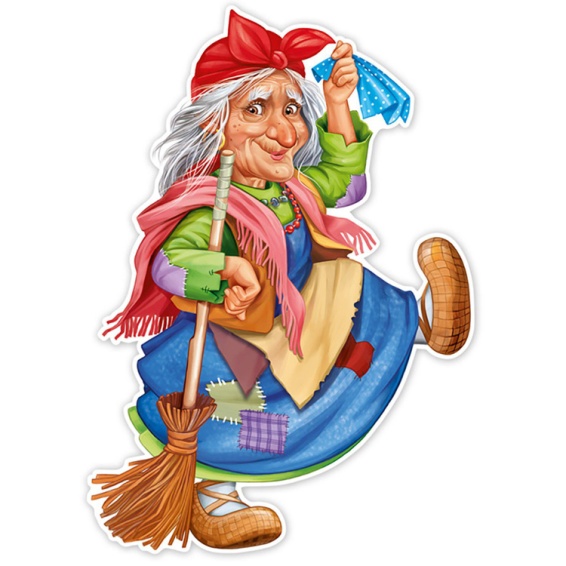 Вместо Деда к нам свалилось Что-то непонятное!То ли бабка, то ли кочка,Одним словом – заморочка!Баба Яга: (охорашиваясь, поправляя свой «наряд»)Бабка! Кочка! Заморочка! Сразу же и обзываться!Надо прежде разобраться. Сами же сюда позвали,И вот нате – обозвали!Ведущий: Бабушка, скажи на милость, Да откуда ты свалилась?Мы ведь Дед Мороза звали, А тебя не ожидали!Баба Яга: И на что вам Дед Мороз! Бородища! Красный нос!Я ж – красотка хоть куда: И стройна, и молода!Триста лет отроду Не портят мне погоду!Ведущий: Да, бабушка, ты и впрямь сильно изменилась. А чего бы сейчас хотела от ребят.Баба Яга: Я хочу у вас узнать:1. Вы пришли сюда, чтоб повеселиться?.2. Мне раскройте-ка секрет: Деда Мороза ждете?.3. Праздник - это ерунда, поскучаем лучше?.4. Растолкаем без труда всех вокруг? Конечно.5. Вы у ёлки прям сейчас песню спеть готовы?.Ведущий:  Конечно!Вот садись, да послушай, как наши дети для тебя споют.Песня «Зимушка снежная»(муз. и сл. А.Евтодьевой)(вокальный ансамбль «Карамельки»)Баба Яга: Молодцы! Песня замечательная! А я вот метлой могу махатьБуду с нею танцевать,Ну-ка, дайте фонограмму – я вам такую покажу концертную программу. Я вас научу самому модному танцу в нашем лесу. Согласны?Танец с Бабой Ягой– «Опаньки»Дети сели на местаБаба Яга начинает хвалиться своей «супер- метлой»Баба Яга: Видите какая красавица у меня – метла… Ну просто загляденье… Это как же повезло мне найти такую «супер-метлу». Или это не метла? (смотрит на нее, рассматривает)Дети: Это посох Деда- Мороза.Баба Яга: Как так это посох, я шла по лесу, вижу, лежит красивая палка! Вот и забрала себе, а выходит, что старый дед потерял свой посох, и теперь у вас праздника не будет ….вот так вот. Баба Яга начинает "мерзнуть").Девочки и мальчики,Мерзнут мои пальчики,Мерзнут щечки, стынет нос-Ведущий: Значит рядом ….Дед Мороз! Ведущий: Волшебную книгу мы открываем и Деда Мороза приглашаем!       Дед Мороз (слышится издалека) Ау-ау! Иду!Баба –Яга прячется за елкуЗвучит музыка заходит Дед Мороз Дед Мороз: Здравствуйте, мои друзья! Очень рад всех видеть я!  Спасибо, ваши песни и танцы помогли мне избавиться от колдовских чар!          С давних пор уж так ведется - ни одна елка без меня не обойдется.                  С новым годом поздравляю, счастья и добра желаю!                   Борода моя седа и в снегу ресницы.                   Если я пришел сюда – будем веселиться.       Здравствуйте, мои хорошие!Дети: Здравствуй, Дедушка Мороз!Ведущий: Дед Мороз, наша елочка стоит и огоньками не горит.А ведь елке новогодней без огней нельзя сегодня.Дед Мороз: Ну, тогда о чем же речь, надо елочку зажечь? Только вот досада, свой посох волшебный, где-то потерял. А вы не видели тут мой посох, может кто его забрал?Дети рассказывают, что Баба-Яга взяла посох.Дед Мороз: Баба-Яга? А что она тоже тут? Что-то ее не вижу.Выходит Баба-Яга.Баба Яга: Вот и я. Что, дедушка, не узнал?Дед Мороз: Конечно, не узнал. Баба Яга верни мне мой посох.Баба Яга: Ни отдам! Моя метла в ремонте, износилась поди за 300 то лет! теперь у меня будет новая «супер-метла»!Дед Мороз: А ну-ка, старая Яга, костяная нога, отдавай волшебный посох…А то как заколдую тебя, заморожу. Сейчас произнесу заклинание…и будешь ты льдинкой или сугробом!Баба Яга: Ладно, ладно Дед Мороз, напужал меня всерьез, забирай свою палку, а я побегу скорей домой, буду по лесу гулять, с Лешим Новый год встречать.Баба- Яга отдает посох и уходит.Дед Мороз: Ну вот и чудесно! Волшебный посох у меня, можно зажечь огни на красавице елке. РАЗ, ДВА, ТРИ – ЕЛОЧКА ГОРИ!(повторяет несколько раз, но Елочка не загорается)Дед Мороз: Испортила Яга мой посох. Потерял посох волшебную силу. Мыслимое дело столько времени пролежал у Бабы-Яги в болоте, с лягушками да кикиморами общался…Вот и результат, не слушается он меня теперь.Ведущий: Что же нам делать, Дедушка? Как же вылечить посох?Дед Мороз: Чтобы силу посоху вернуть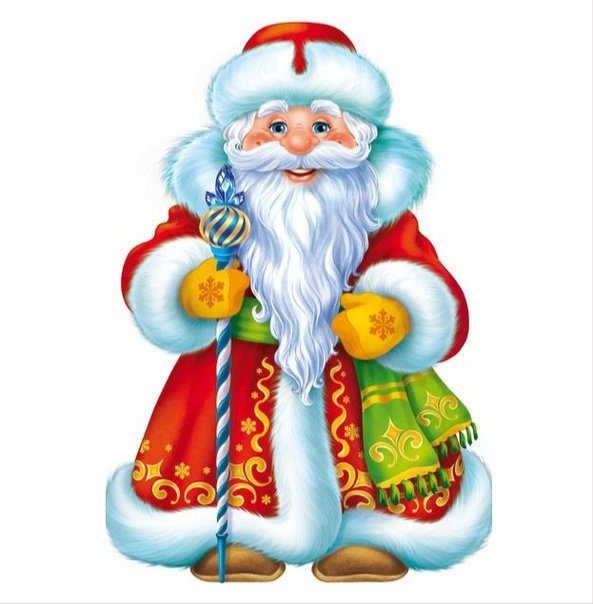 Надо постаратьсяВсе движенья повторятьИ не ошибаться.Правой ногой топнуть.По щекам надутым хлопнуть.Рукой елке помахать.Заклинание сказать :Раз, два, три!Наша, елочка, гори!Дети повторяют волшебные слова, на елке вспыхивают огоньки.Дед Мороз: Мы не зря старались с вами.Елка вспыхнула огнями.Ведущий: Очень ждали, Дед Мороз, мы тебя на вечер,До чего же рады все новогодней встрече.Хоровод мы заведем,Песню для тебя споем!Хоровод про Деда Мороза «Мы тебя так долго ждали»(муз. и сл. И. Марченковой)(НЕ САДЯТСЯ)Дед Мороз.  Есть у меня для вас игра под названьем « КУТЕРЬМА»Игра «Кутерьма»Садятся на местаДед  Мороз:  Все, зашла моя звезда, мне на пенсию пора.           Позвоночник весь хрустит, может быть, радикулит?Ведущий: Присядь Дедушка , отдохни, да послушай стихи от ребят.   (Дети читают стихи) 4-5 стихов с объявлением автора! Дед Мороз:   Вы, ребята, молодцы!Как на пенсию пойду,Жить к вам в детский сад приду.А теперь, будем праздник продолжатьПесни петь и танцевать.Танец «Потолок ледяной»(сл. Сергей Григорьевич Островой, муз. Эдуард Ханок)Вед:  А ответь нам Дедушка Мороз,Подарки детям ты принес?Д. М:  Да, за дверью там поставил,
         Чтоб не мешать детишкам в зале.Стучит 3 раза посохом «А ну мешок мой входи, да подарки приноси!«ПЛЯСКА МЕШКА».(русская народная мелодия)Дед Мороз бежит за мешком за елку.Оттуда берет настоящий мешок и выносит детям.Раздача подарков. Дед Мороз - Друзья мои, спасибо вам за смех, стихи и пляски!              Забыл я счет своим годам - попал не в сад , а в сказку!              И вот пора мне уходить, но через год – ручаюсь!              Я обещаю снова быть. На этом и прощаюсь! Ведущий: Дед Мороз и Снегурочка останьтесь с нами еще немного, сделаем фотографию на память!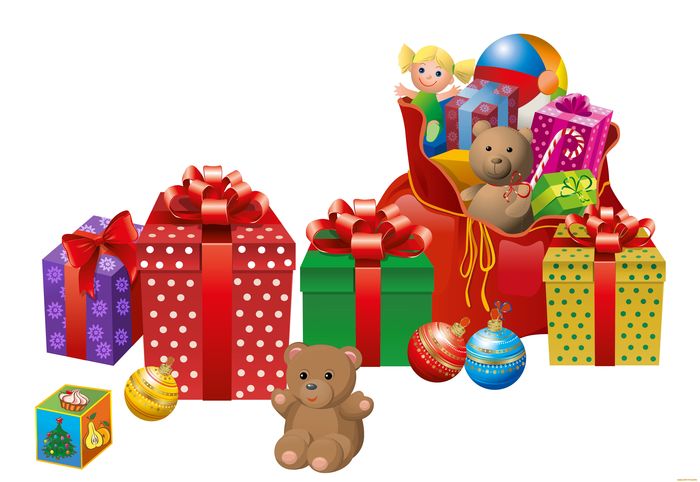 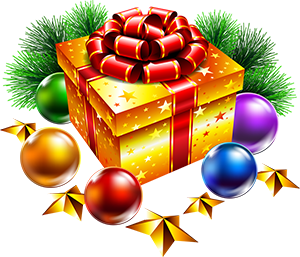 Список литературыИнтернет источники:1. https://nsportal.ru/detskiy-sad/raznoe/2018/04/08/novogodniy-stsenariy-volshebnaya-kniga-skazok2. https://olimpiada.melodinka.ru/publications/pub_65005.html3. https://pozdravih.ru/sczenarij-novogodnego-prazdnika-volshebnaya-kniga-skazok/4. https://multiurok.ru/files/stsenarii-novogodnego-utrennika-volshebnaia-kniga.html5. https://olimpiada.melodinka.ru/publications/pub_65005.html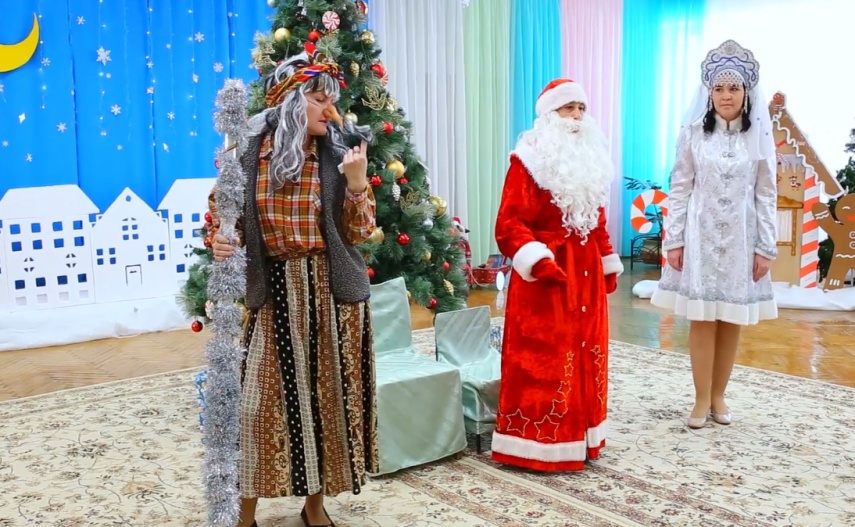 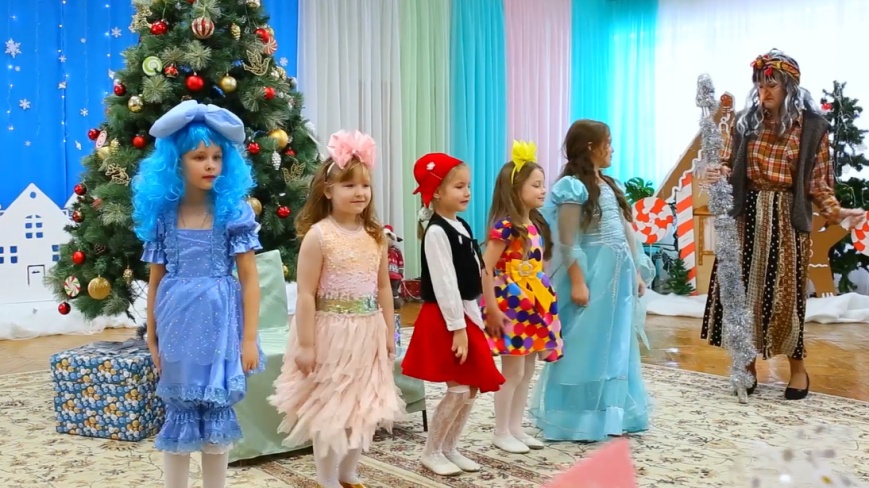 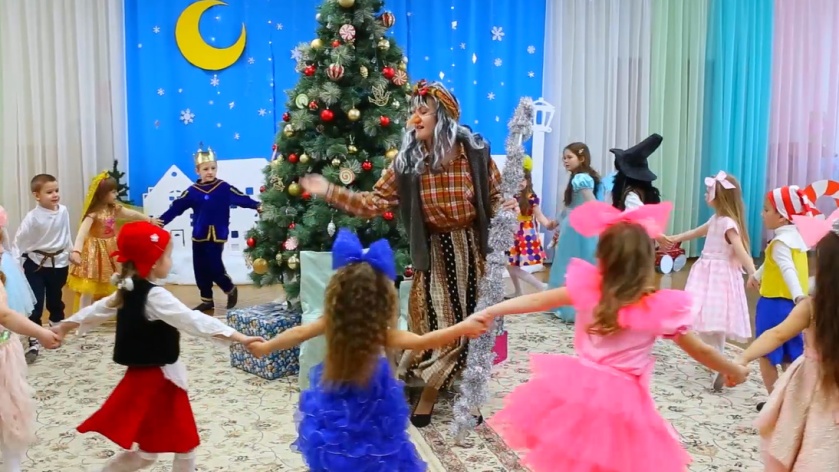 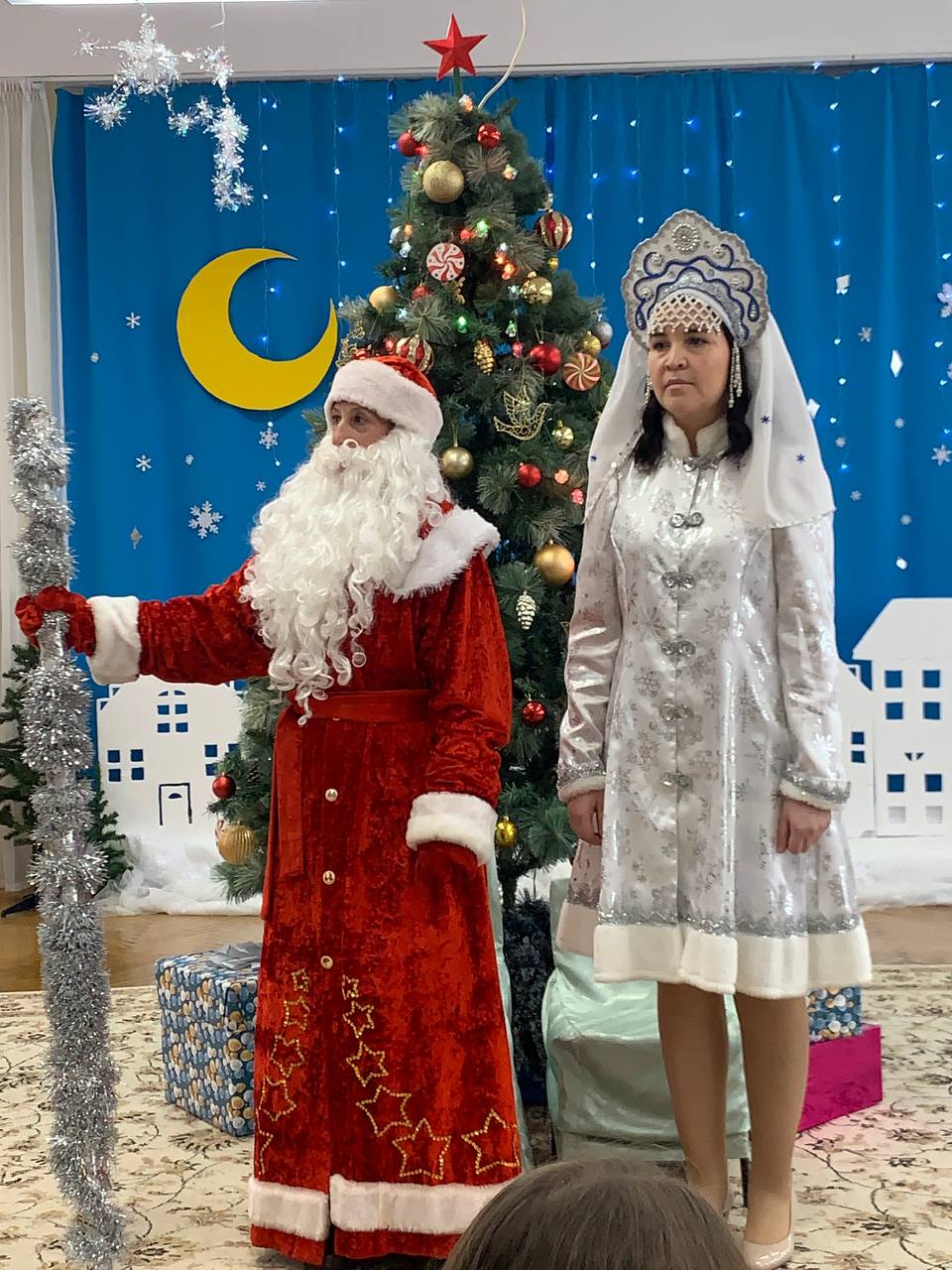 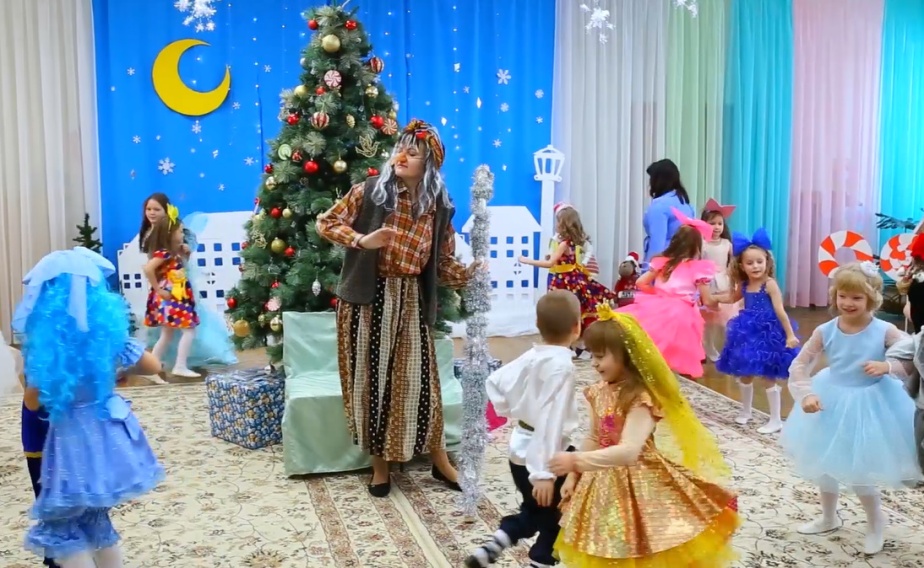 